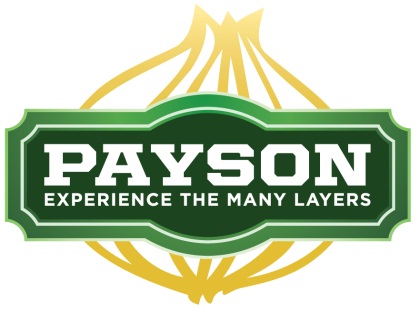 Notice is hereby given that the Payson City Council will hold a special City Council Meeting at the Payson City Center, 439 West Utah Avenue, Payson, Utah on Wednesday, July 23, 2014 at 6:00 p.m.  Some Councilmembers may attend by electronic device. (The meeting order may change to facilitate the public or specific needs).  PRAYER & PLEDGE OF ALLEGIANCE RESOLUTIONS, ORDINANCES, AGREEMENTSResolution restricting fireworks in certain locations of Payson CityADJOURNMENTI, Amanda Baker, Deputy City Recorder, do hereby certify that the above notice was posted in the Payson City Center and on the Utah Public Notice Website on this 22nd day of July, 2014.  The press was duly notified.Deputy City RecorderIn accordance with the Americans with Disabilities Act, Payson City will make reasonable accommodations to participate in the meeting.  Requests for assistance can be made by calling 801-465-5209 at least 48 hours in advance of the meeting to be held.